Домашнее задание для 1 ОИИ, от 23.09. / 24.09.Номер 337.Учить наизусть. Петь с дирижированием. 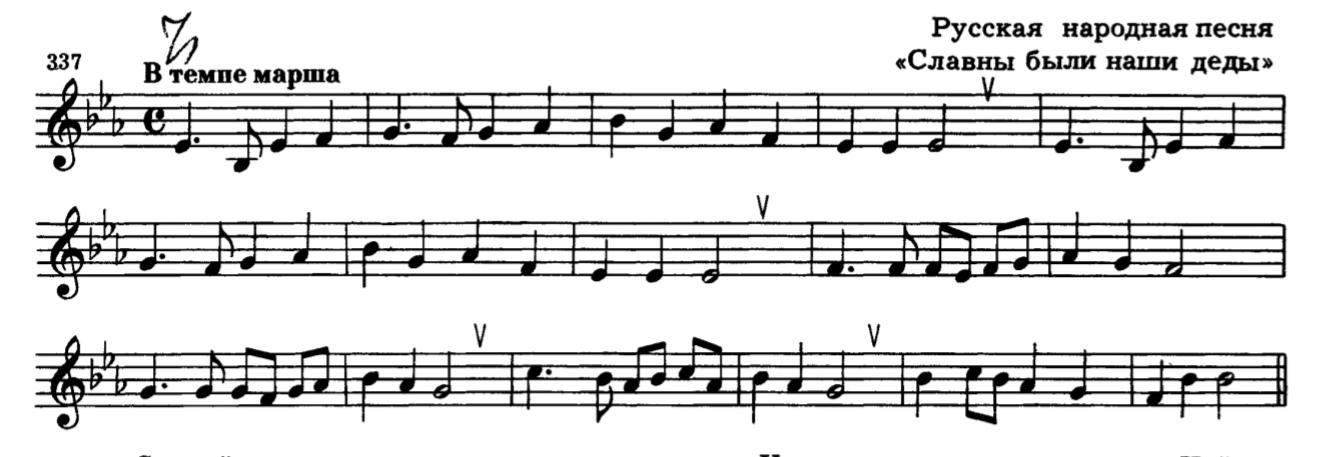 Главные трезвучия с обращениями. Построить в тетради главные трезвучия в тональностях D-dur, h-moll, B-dur, g-moll.Играть всё на клавиатуре в первой/второй октава дублируя бас на октаву ниже.Септаккорд D7. Построить в тональности a-moll (г) с обращениями (D65, D43, D2) и разрешениями. IV - III.II - I, VII - I, V - I / V,